Head, shoulders, knees and toesHead, shoulders, knees and toes, knees and toes.
Head, shoulders, knees and toes, knees and toes.
And eyes and ears and mouth and nose.
Head, shoulders, knees and toes, knees and toes, knees and toes.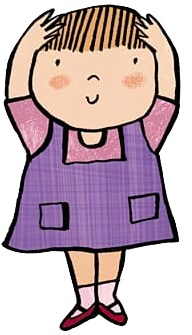 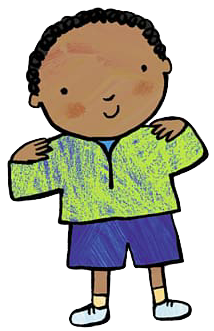 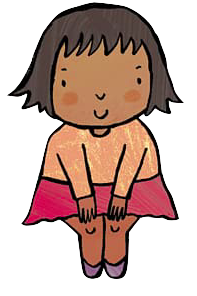 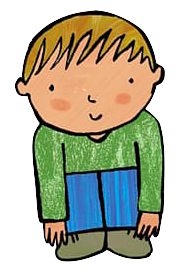 Finger family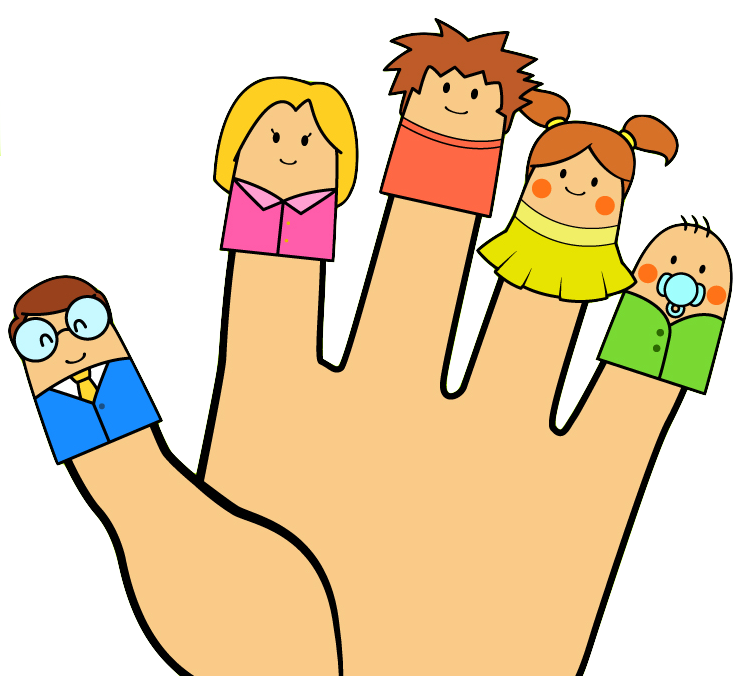 Daddy finger, daddy finger,Where are you?Here I am, here I amHow do you do?Mummy finger, mummy fingerWhere are you?Here I am, here I amHow do you do?Brother finger ….Sister finger…Baby finger….